Москва 2019Школа №1505Сборник правил, обязанностей и возможностей пользователя криптовалюты.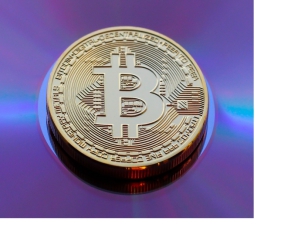 Коротко о криптовалютеКриптовалюта – это вид цифровых валют.Давайте начнем вот с чего, любые денежные операции проходят через, какую либо банковскую кампанию, и при этом забирают какую-то часть этих денег себе и информацию об этой сделке имеют только банк и участники платежа. А криптовалюты это те же самые цифровые деньги, но все операции проходят напрямую к пользователям, то есть без банка, без комиссии, анонимно и безопасно. Эта технология называется blockchain. Каждый ее пользователь во всем мире имеет доступ к информации других, таким образом, образуется большая сеть, а так же она обеспечивает безопасность с помощью кодирования и других пользователей. Из-за этого государство не может контролировать все платежи, следовательно, им это не нравится.  Поэтому криптовалюта никогда не станет официальной валютой. Однако они имеют куча преимуществ и на них можно заработать. Эти преимущества вы найдёте на стр.5.Правила(безопасности)1. Безопасное рабочее место. Все операции проводить на машине с установленным лицензионным и обновлённым антивирусом.

2. Безопасный браузер. У Вас отсутствуют неподписанные дополнения и расширения, скачанные непонятно зачем. Браузер обновлён до последней версии.3. Верное доменное имя. Вы не попадаетесь на мошеннические уловки, и точно знаете, как выглядит доменное имя нужного Вам сайта, будь то онлайн кошелёк или биржа.4. «Гарантированные инвест фонды» с феноменальной прибылью. Вы не отправляете свои битки в различные «инвестиционные группы», где Вам обещают прибыль до 35% в день.5. Секретные ключи в безопасности. Секретные ключи от кошельков и биржи Вы держите в надёжном месте и в случае непредвиденных обстоятельств, всегда сможете их найти.6. Безопасный кошелек. Обязательно заведите для себя кошелек с холодным типом хранения, который не будет подключен к Интернету никогда. Зарегистрируйте другой горячий кошелек, с операционными деньгами. Переводите на свой операционный кошелек только те суммы, которые нужны для переводов, покупок и так далее. Свой основной капитал храните на холодном кошельке.Законы по криптовалюте в РФЗаконопроект «О цифровых правах». В Гражданском кодексе РФ  предлагается внести определения «цифровые права»  и «цифровые деньги» и включить в список объектов гражданского права.
	1."Цифровые права" Цифровыми правами 	признаются 	названные в 	законе обязательственные и 	иные права, 	содержание и условия, осуществления 	которых 	определяются в соответствии 	с правилами информационной 	системы. 	Осуществление операций по криптовалюте	другими  способами или 	ограничение 	распоряжения 	цифровым правом возможны 	только в 	информационной 	системе без 	третьего лица.2. Если что, то было не предусмотрено законом, 	обладателем 	криптовалюты признается 	лицо, которое 	в соответствии с 	правилами 	информационной 	случаях и по 	основаниям, 	которые предусмотрены 	законом, обладателем криптовалюты  	признается 	другое лицо.3. Переход криптовалюты на основании сделки  	не 	требует  согласия лица.ПреимуществаНизкие комиссии за транзакции.Быстрые переводы.Безопасность.Удобство проведений платежей.Доступность криптовалюты.Отсутствие налогов. Независимость от законов.Зависимость от курса (заработок).Финансовые возможности.10)Технологичные преимущества.Хорошая маштабируемость.Простая отправка средств пользователям.Нет необходимости верифицировать аккаунт.Криптовалюта не обесценивается, ее невозможно напечатать или добавить в систему.Минимальный размер транзакции.Немного (много) истории
Криптовалюта и биткоин – это практически синонимы, ведь первой криптовалютой стала именно эта финансовая единица. 2008 год. В этот период некто под псевдонимном Сатоши Накамото опубликовал файл, где описал протокол и принцип работы уникальной платёжной системы – биткоина, которая работает как одноранговая сеть;9 января 2009 года. Была запущена версия Биткоин 0.1. Она, а также версии с 0.1.0 по 0.1.5 поддерживались исключительно системами Windows 2000, Windows NT и Windows XP. После того как прошёл релиз, Сатоши вместе с командой приступил к доработке «клиента» к идеальному, по его мнению, состоянию. Благодаря этому «клиент» стал более лёгким в использовании;Январь 2009 года. Сгенерировали первый блок и 50 монет;Январь 2009 года. Первая транзакция монет. Сам Сатоши Накамото отправил монеты второму участнику сети – Хэлу Финни. Сумма при транзакции составляла 10 биткоинов;Сентябрь 2009 года. Произошёл первый обмен криптовалюты на фиатные деньгах. Совершил его Марти Малми, отправив NewLibertyStandard 5050 биткоинов и получив за них на PayPal 5,02 доллара;Ноябрь 2009 года. Был толчок к формированию сообщества. Сформировали его по адресу bitcoin.org, где создали форум, что со временем превратился в Bitcointalk. Это существенно подняло интерес к криптовалюте.Декабрь 2009 года. Появился второй клиент Биткоин 0.2, который уже поддерживал Linux. Также в это время к активной разработке биткоинов приступило сообщество, начавшее немного активизироваться. Кроме того, новая версия позволяла обрабатывать и генерировать блоки несколькими потоками, а не как было раньше – пользуясь только одним потоком. Такое решение заметно повысило эффективность майнинга и привлекало новых майнеров. И в это же время началась реализация API-интерфейса JSON RPC;Лето 2010 года. Выпустили Биткоин 0.3. Это спровоцировало рост количества пользователей, а заодно возросла и сложность майнинга. Сатоши тоже создавал биткоины и объяснил, что усложнение процесса майнинга – это закономерное явление в этой системе. Потому ресурсы компьютера нужно использовать более эффективно. Чтобы это осуществить, майнерам было предложено использовать графические процессоры видеокарт. В этот же период пользователь ArtForz впервые создал криптографическую ферму, воспользовавшись OpenGL GPU, и с её помощью сгенерировал первый для себя блок биткоина 27 ноября 2010 года. Появление первого майнинг-пула. Предпосылки к этому назревали давно, так как всё больше майнеров вступали в борьбу за биткоины. Рост конкуренции уменьшил доступность монет. Это стало причиной объединения майнеров,чтобы ускорить процесс получения блока, который самостоятельно они добыть не могли. Пулы сделали доход майнеров более стабильным, объединяя мощности и распределяя полученное вознаграждение. Первым таким пулом стал Bitcoin Pooled Mining (BPM), хотя многие его знают, как Slush’s Pool/Если мы вас завлекли, то вот список самых дешевых криптовалютBytecoinЭта криптовалюта появилась в даркнете в 2012 г. Она создана на базе надёжного протокола CryptoNote, который позволяет сохранять приватность при совершении сделок.DogecoinКриптовалюта была разработана энтузиастами, желающими способствовать процветанию криптоиндустрии. Создатели вдохновлялись популярным в Сети мемом про собаку.CardanoВиртуальная денежная единица отличается инновационным подходом, основанным на смарт-контрактах и неординарной структуризацией блокчейн-системы нового поколения.NEM (XEM)Нэм — производная от слияния Bitcoin и Bitcoin Core, от которых было взято ядро. Особенностью цифровой валюты является использование смарт-активов.BitShare (BitAssets)Виртуальная валюта строго привязана к американскому доллару, евро и японской йене, поэтому ее волатильность ниже, чем у большинства других криптовалют.Информация взята из сайтов: https://magazine.decenter.org/ru/4-treiding/67-istoriya-kriptovalyut-i-treidingahttps://ruscoins.info/articles/chto-ne-tak-s-novyimi-zakonami-gosdumyi-o-kriptovalyutah/https://coinmania.com/glavnye-preimushhestva-kriptovalyut/#i-5https://coinmania.com/glavnye-preimushhestva-kriptovalyut/#i-5https://cryptonisation.ru/deshevye-molodye-kriptovaljuty-kotorye-stoit-kupit-v-2018/https://cryptomagic.ru/base/istoriya-kriptovalyuty.htmlhttp://www.consultant.ru/document/cons_doc_LAW_330652/d9555c27b0fdf7676638e398ecae77e76542b567/#dst100075https://mpdblog.ru/10-pravil-bezopasnosti-pri-rabote-s-kriptovalyutoj/https://www.garant.ru/article/1150927/